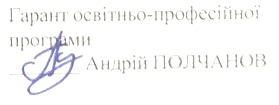 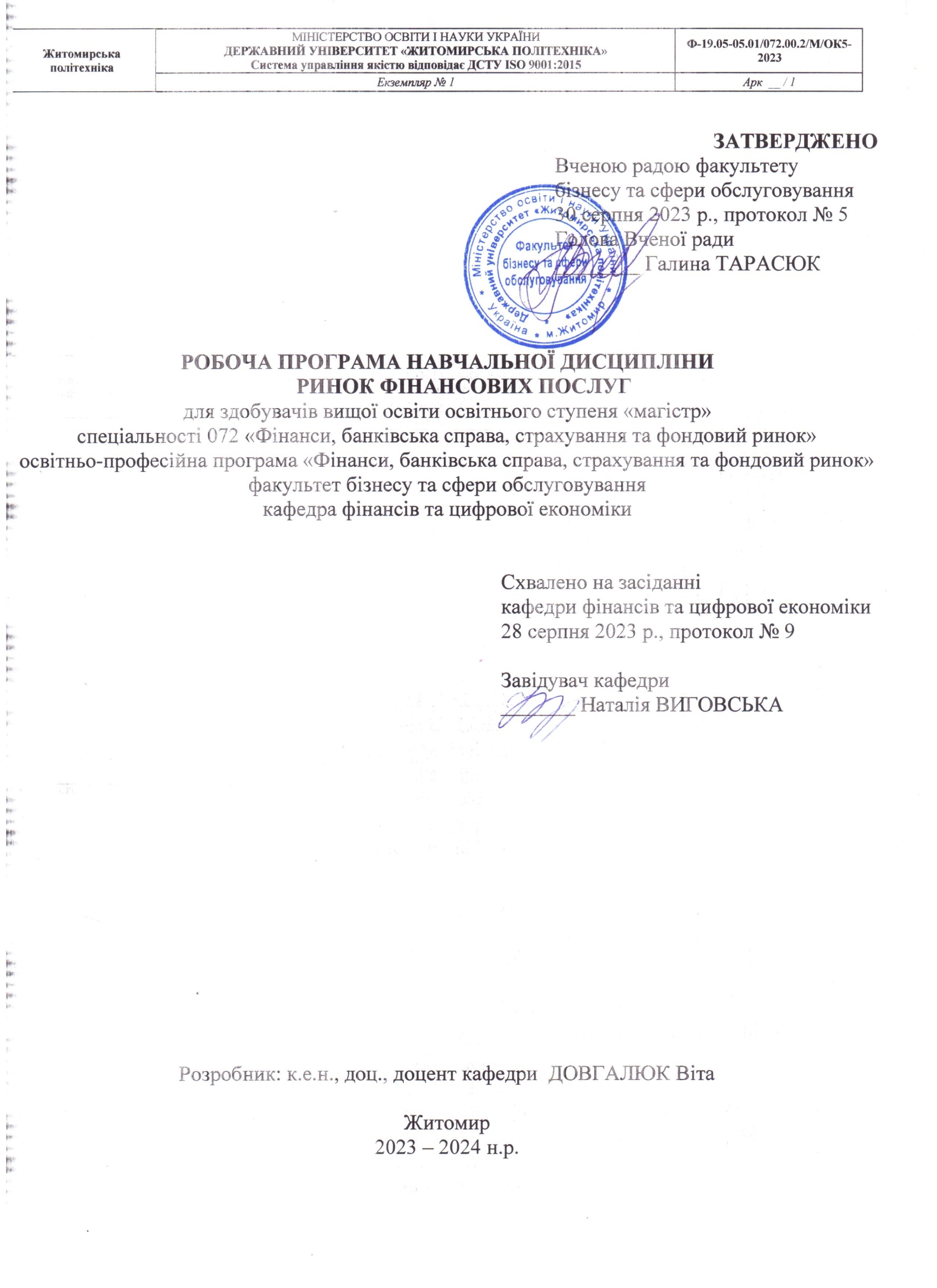 1. Опис навчальної дисципліни2. Мета та завдання навчальної дисципліниДисципліна “Ринок фінансових послуг” є базовою для підготовки магістрів з фінансів та орієнтована на засвоєння студентами програм сучасних методів діяльності на ринку фінансових послуг.Метою вивчення дисципліни є оволодіння студентами базовими знаннями з теоретичних та практичних аспектів управління фінансами за допомогою фінансових посередників та аналізу фінансових послуг.Предметом дисципліни є відносини, що виникають у процесі руху фінансових ресурсів між державою, юридичними і фізичними особами та опосередковуються спеціалізованими фінансовим інститутами. В результаті вивчення даного курсу студент повинен знати: - суть та зміст ринку фінансових послуг;- види ринків фінансових послуг;- види фінансових послуг;- види цінних паперів;- професійних учасників ринку фінансових послуг та особливості здійснення фінансового посередництва;- технологію фінансових розрахунків;- інфраструктуру ринку фінансових послуг;- особливості державного регулювання ринку фінансових послуг.Студент повинен вміти:- орієнтуватися в нових для України і різноманітних поняттях ринку фінансових послуг;- виконувати конкретні розрахунки по прогнозах руху цін і вибору портфеля цінних паперів;- проводити фінансові розрахунки по цінних паперах;- проводити оцінку та прогнозування фінансового ринку за допомогою спеціальних методів;- самостійно здійснювати аналіз та приймати інвестиційні рішення.Зміст навчальної дисципліни направлений на формування наступних компетентностей, визначених стандартом вищої освіти зі спеціальності 072спеціальності «Фінанси, банківська справа та страхування»:ЗК1. Здатність до абстрактного мислення, аналізу та синтезу. ЗК3. Здатність проведення досліджень на відповідному рівні. ЗК4. Вміння виявляти, ставити та вирішувати проблеми. ЗК5. Здатність приймати обґрунтовані рішення. ЗК8. Здатність працювати в міжнародному контексті. ЗК10. Здатність генерувати нові ідеї (креативність).Фахові компетенції згідно освітньо-професійної програми, які набуває студент після вивчення курсу:СК1. Здатність використовувати фундаментальні закономірності розвитку фінансів, банківської справи та страхування у поєднанні з дослідницькими і управлінськими інструментами для здійснення професійної та наукової діяльності. СК2. Здатність використовувати теоретичний та методичний інструментарій для діагностики і моделювання фінансової діяльності суб’єктів господарювання. СК3. Здатність застосовувати управлінські навички у сфері фінансів, банківської справи та страхування.СК4. Здатність оцінювати дієвість наукового, аналітичного і методичного інструментарію для обґрунтування управлінських рішень у сфері фінансів, банківської справи та страхування. СК6. Здатність застосовувати міждисциплінарні підходи при розв’язанні складних задач і проблем у сфері фінансів, банківської справи та страхування.СК7. Здатність до пошуку, використання та інтерпретації інформації, необхідної для вирішення професійних і наукових завдань в сфері фінансів, банківської справи та страхування. СК8. Здатність застосовувати інноваційні підходи в сфері фінансів, банківської справи та страхування. Отримані знання з навчальної дисципліни стануть складовими наступних програмних результатів навчання за спеціальністю:ПР01. Використовувати фундаментальні закономірності розвитку фінансів, банківської справи та страхування у поєднанні з дослідницькими і управлінськими інструментами для здійснення професійної та наукової діяльності. ПР04. Відшуковувати, обробляти, систематизувати та аналізувати інформацію, необхідну для вирішення професійних та наукових завдань в сфері фінансів, банківської справи та страхування.ПР08. Вміти застосовувати інноваційні підходи у сфері фінансів, банківської справи та страхування та управляти ними. ПР09. Застосовувати управлінські навички у сфері фінансів, банківської справи та страхування. ПР10. Здійснювати діагностику і моделювання фінансової діяльності суб’єктів господарювання.ПР11. Застосовувати поглиблені знання в сфері фінансового, банківського та страхового менеджменту для прийняття рішень. ПР12. Обґрунтувати вибір варіантів управлінських рішень у сфері фінансів, банківської справи та страхування та оцінювати їх ефективність з урахуванням цілей, наявних обмежень, законодавчих та етичних аспектів. ПР13. Оцінювати ступінь складності завдань при плануванні діяльності та опрацюванні її результатів.3. Програма навчальної дисципліниТема 1. Сутність ринку фінансових послуг та його роль в економіціПредмет дисципліни “Ринок фінансових послуг”. Передумови виникнення ринку фінансових послуг. Рух фінансових потоків в економіці та значення ринку фінансових послуг для економічного розвитку. Механізм перетворення заощаджень в інвестиції. Поняття “послуга” та “фінансова послуга”. Види фінансових послуг. Сутність та структура ринку фінансових послуг. Роль та функції ринку фінансових послуг.Тема 2. Суб’єкти ринку фінансових послугСклад суб’єктів ринку фінансових послуг. Переваги фінансового посередництва. Види та функції фінансових посередників на ринку фінансових послуг. Характеристика основних послуг фінансових структур. Споживачі та оференти фінансових послуг. Система взаємодії суб’єктів ринку фінансових послуг. Зарубіжний досвід фінансового посередництва.Тема 3. Інституційна структура ринку фінансових послугЗагальна структура ринку фінансових послуг. Фінансові послуги на грошовому ринку. Фінансові послуги на ринку позичкового капіталу. Фінансові послуги на валютному ринку. Банки як суб’єкти ринку фінансових послуг. Небанківські фінансові інститути як суб’єкти ринку фінансових послуг.Тема 4. Інвестиційні установи як суб’єкти ринку фінансових послугПоняття інвестиційного ринку і характеристика його видів. Класифікація інвестиційних ринків. Продавці і покупці інвестиційних товарів, інструментів і послуг. Інвестиційні (фінансові) посередники. Основні концепції і форми організації інвестиційних фондів та інвестиційних компаній. Функції інститутів спільного інвестування. Управління діяльністю інститутів спільного інвестування. Основні теорії портфельного інвестування. Управління портфелем фінансових інвестицій.Тема 5. Фінансові послуги у сфері інфраструктурного забезпечення господарської діяльностіСутність та види фінансового консалтингу. Суб’єкти та об’єкти фінансового консалтингу. Розвиток фінансового консалтингу в Україні. Фінансові послуги аудиторських та консалтингових фірм. Фінансові послуги рейтингових агенцій та бюро кредитних історій. Страхові послуги і перестрахування. Діяльність фінансового менеджера як посередника на ринку фінансових послуг.Тема 6. Фінансові послуги у сфері корпоративного менеджментуФінансові послуги, пов’язані з реструктуризацією підприємства. Методика проведення операцій злиття і поглинання компаній (інструктивні матеріали НБУ, порівняння з закордонним досвідом). Оцінка ефективності концентрації фінансового капіталу. Оцінка вартості компанії. Процедури Due Diligence.Тема 7. Фінансові послуги з обліку та збереження прав власностіНормативна база з забезпечення прав власності при русі акціонерного капіталу. Структура Національної депозитарної системи. Зберігання і обслуговування обігу цінних паперів на рахунках у цінних паперах та операцій емітента щодо випущених ним цінних паперів. Учасники національної депозитарної системи. Особливості обліку і збереження прав власності на ринку фінансових послуг України. Оцінка комісійної винагороди за ведення реєстру, зберігання і обліку прав власності. Антимонопольні обмеження в розмірах комісійних за ведення реєстру, зберігання і обліку прав власності.Тема 8. Фінансові послуги на ринку цінних паперівРоль і функції ринку цінних паперів на ринку фінансових послуг. Вкладання капіталу в цінні папери. Види та характеристика цінних паперів, їх роль в економіці. Емісійна діяльність держави на фондовому ринку. Випуск облігацій державних позик та бюджетна політика держави. Організація біржової інфраструктури. Учасники біржових торгів і загальна характеристика суб’єктів біржового посередництва. Посередницькі послуги при вкладанні капіталу в цінні папери. Фундаментальний і технічний аналіз в діяльності біржових посередників.Тема 9. Фінансові послуги у сфері грошово-кредитних і валютних ринківОрганізація грошово-кредитного та валютного ринку в Україні. Послуги міжнародних фінансових організацій. Операції з інструментами грошового ринку. Державні фінансові інститути на грошовому ринку. Взаємозв’язок грошово-кредитного, валютного і фондового секторів ринку фінансових послуг. Організація операцій на міжбанківському валютному ринку України. Дилінгові послуги (FOREX–операції) на ринку фінансових послуг. Укладання конверсійних операцій на ринку FOREX.Тема 10. Фінансові послуги з перейняття ризикуЙмовірнісно-психологічні аспекти проблеми ризику в економіці. Поняття і класифікація фінансових ризиків. Методи і оцінка ризиків на ринку фінансових послуг. Методи управління фінансовими ризиками. Перейняття ризику страховими компаніями. Перейняття ризику кредитними інститутами. Перейняття ризику при гарантуванні кредитів.Тема 11. Інформаційне забезпечення ринку фінансових послугСтратегія забезпечення прозорості ринку фінансових послуг і шляхи її реалізації. Контроль за прозорістю та відкритістю ринків фінансових послуг органами, які здійснюють державне регулювання ринків фінансових послуг. Визначення ролі інформації для спрямування фінансових потоків і формування попиту на фінансові послуги. Моніторинг фінансових ринків для забезпечення більшої прозорості та капіталізації учасників ринку фінансових послуг. Захист прав споживачів фінансових послуг.Тема 12. Державне регулювання та саморегулювання ринку фінансових послугОсобливості історичного розвитку та основні завдання державного регулювання ринку фінансових послуг в Україні. Державне регулювання ринку фінансових послуг в Україні. Національний банк як орган державного регулювання ринку фінансових послуг. Державна політика на валютному ринку. Державне регулювання інвестиційних процесів в економіці. Регулювання діяльності окремих видів фінансових інститутів. Саморегулівні організації фінансових посередників: сутність та функції.4. Структура (тематичний план) навчальної дисципліни5. Теми семінарських (практичних) занять6. МЕТОДИ НАВЧАННЯНавчання в аудиторіях відбувається в формі лекційних та практичних занять. Для полегшення засвоєння матеріалу використовуються технічні засоби.Технічні засоби для проведення аудиторних занять7. Методи контролюСеместровий контроль1. Оцінювання якості засвоєння дисципліни за всіма видами навчальних занять проводиться без участі студента на підставі його успішності за семестр (включаючи відвідування занять, відповіді, підготовку рефератів, написання самостійних робіт) згідно з річним робочим навчальним планом. 2. Загальна кількість балів та результати семестрового контролю доводяться до відома студента. При проведенні підсумків семестрового контролю необхідно враховувати наступне: у разі, якщо студент погоджується з результатом контролю, відповідна кількість балів та оцінка (за національною шкалою та шкалою ECTS) виставляються у залікову відомість; у разі, якщо студент отримав від 0 до 59 балів, то в залікову відомість за національною шкалою виставляється оцінка “не зараховано” (“F” та “FX” відповідно до шкали ECTS). Складання заліку оцінюється в 40 балів та проводиться за направленням з деканату. Оцінювання знань студентів денної форми навчання за весь курс навчання проводиться за 100 бальною системою за наступною схемою:Рейтингові бали переводяться в оцінки за шкалою оцінок відповідно до критеріїв відповідності рейтингових балів національній шкалі оцінювання знань:Шкала оцінювання: національна та ECTSПісля закінчення вивчення курсу “Фінансовий ринок” для перевірки знань студенти денної форми навчання складають екзамен. Для складання екзамену студенти повинні виконати тестові завдання, які оцінюються в 100 балів. До написання екзамену допускаються студенти, які не мають поточної заборгованості з даного курсу.8. Рекомендована літератураОсновна літератураЗакон України «Про державне регулювання ринків капіталу та організованих товарних ринків» (зі змінами від 01.08.2022 р.).Закон України «Про ринки капіталу та організовані товарні ринки» (зі змінами від 15.08.2022 р.).Закон України «Про банки і банківську діяльність» (зі змінами від 15.08.2022 р.).Закон України «Про Національний банк України» (зі змінами від 15.08.2022 р.).Закон України «Про депозитарну систему України» (зізмінами 11.02.2022 р.).Закон України «Про інвестиційну діяльність» (зі змінами від 15.08.2022 р.).Закон України «Про обіг векселів в Україні» (зі змінами від 01.07.2021 р.).Закон України «Про фінансові послуги та державне регулювання ринків фінансових послуг» (зі змінами від 01.08.2022 р.).Закон України «Про інститути спільного інвестування» (зі змінами від 15.08.2022 р.)Закон  України «Про кредитні спіки» (зі змінами від 17.08.2022 р.)Довгалюк В.В. Ринок фінансових послуг: у схемах і таблицях : навч. посібник. – Електронне видання. – Житомир : Державний університет «Житомирська політехніка», 2021. – 150 с.Загородній А.Г., Вознюк Г.Л.Ринок фінансових послуг: термінологічний словник: підручник. Л.: БескидБіт, 2008. 544с.Додаткова літератураДовгалюк В. В. Венчурний інвестор як агресор у вітчизняному бізнесі // Ефективна економіка: електронне наукове фахове видання. 2014. № 6. Режим доступу: http://www.economy.nayka.com.ua. Довгалюк В. В. Венчурний фонд як фінансовий посередник на ринку фінансових послуг // Вісник Житомирського державного технологічного університету / Серія: Економічні науки. 2014. № 2 (68). С. 248-253.Довгалюк В. В. Рейтинг інвестиційних фондів // Ефективна економіка: електронне наукове фахове видання. 2014. № 7. Режим доступу : http://www.economy.nayka.com.uaДовгалюк В. В. Розвиток фінансового ринку як передумова активізації інвестування в Україні // Міжнародний збірник наукових праць / Серія: Бухгалтерський облік, контроль і аналіз. Випуск 1. Житомир: ЖДТУ, 2014. №1(28). С. 110-119.Довгалюк В. В. Сучасні тенденції венчурного інвестування як нової форми фінансування стартапів в Україні // Науковий вісник Херсонського державного університету. Серія : Економічні науки. 2014. № 5. С. 47-50. Vyhovska, N. H., Dovgaliuk, V. V. et al. Transformation of Financial Relations of Business Entities in the Context of Globalization (Трансформація фінансових відносин суб’єктів господарювання в умовах глобалізації). Journal of Advanced Research in Law and Economics, [S.l.], v. 9, n. 8, p. 2868-2884, dec. 2018. DOI: https://doi.org/10.14505//jarle.v9.8(38).36 (Scopus)Vyhovska, N. G., Polchanov, A. Y., Ostapchuk, T. P., Dovgaliuk, V. V. The impact of solvency and business activity on profitability of mining companies in Ukraine. Naukovyi Visnyk Natsionalnoho Hirnychoho Universytetu. 2020. Issue 4. P. 164-170. DOI: https://doi.org/10.33271/nvngu/2020-4/164 (Scopus)Aleksandrova M., Vygovska N., Dovgaliuk V., Diachek S., Lytvynchuk I. Financial management of insurance companies. Review of Economics and Finance. 2022. (Scopus)Dzhumageldiyeva, G., Zablodska, I., Yukhymenko-Nazaruk, I., Dovgaliuk, V., Suprunova, I., Gylka, U. Utilities Market: The Sphere of Protection of Subjects. International Journal of Computer Science and Network Security, VOL.21 No.3, March 2021. P. 266-274. DOI: https://doi.org/10.22937/IJCSNS.2021.21.3.35 (Web of Science)Александрова М.М., Довгалюк В.В. Економічний зміст та роль мікрострахування як елемента соціального захисту. Ефективна економіка. 2019. № 8. URL: http://www.economy.nayka.com.ua/?op=1&z=7235 (категорія Б)Александрова М.М., Довгалюк В.В. Державно-приватне партнерство в соціальній сфері. Державне управління: удосконалення та розвиток. 2019. № 8. URL:http://www.dy.nayka.com.ua/?op=1&z=1480 (категорія Б)Александрова М.М., Довгалюк В.В., Фурсов К.Ю. Боргова безпека як індикатор розвитку фінансового ринку України. Інфраструктура ринку. 2021. № 57. URL: http://www.market-infr.od.ua/journals/2021/57_2021/19.pdf (категорія Б)Інформаційні ресурси в ІнтернетіНайменування показників Галузь знань, напрям підготовки, освітньо-кваліфікаційний рівеньХарактеристика навчальної дисципліниХарактеристика навчальної дисципліниХарактеристика навчальної дисципліниНайменування показників Галузь знань, напрям підготовки, освітньо-кваліфікаційний рівеньденна форма навчанняденна форма навчаннязаочна форма навчанняКількість кредитів – 5Галузь знань07 “Управління та адміністрування”НормативнаНормативнаНормативнаЗагальна кількість годин – 150Спеціальність:072 “Фінанси, банківська справа та страхування”Рік підготовки:Рік підготовки:Рік підготовки:Загальна кількість годин – 150Спеціальність:072 “Фінанси, банківська справа та страхування”1-й1-й1-йЗагальна кількість годин – 150Спеціальність:072 “Фінанси, банківська справа та страхування”СеместрСеместрСеместрЗагальна кількість годин – 150Спеціальність:072 “Фінанси, банківська справа та страхування”1-й1-й1-йТижневих годин для денної форми навчання:аудиторних – самостійної роботи студента – Освітній рівень:«магістр»ЛекціїЛекціїЛекціїТижневих годин для денної форми навчання:аудиторних – самостійної роботи студента – Освітній рівень:«магістр»32 год.8 год.8 год.Тижневих годин для денної форми навчання:аудиторних – самостійної роботи студента – Освітній рівень:«магістр»Практичні, семінарськіПрактичні, семінарськіПрактичні, семінарськіТижневих годин для денної форми навчання:аудиторних – самостійної роботи студента – Освітній рівень:«магістр»16 год.8 год.8 год.Тижневих годин для денної форми навчання:аудиторних – самостійної роботи студента – Освітній рівень:«магістр»ЛабораторніЛабораторніЛабораторніТижневих годин для денної форми навчання:аудиторних – самостійної роботи студента – Освітній рівень:«магістр»---Тижневих годин для денної форми навчання:аудиторних – самостійної роботи студента – Освітній рівень:«магістр»Самостійна роботаСамостійна роботаСамостійна роботаТижневих годин для денної форми навчання:аудиторних – самостійної роботи студента – Освітній рівень:«магістр»102 год134 год134 годТижневих годин для денної форми навчання:аудиторних – самостійної роботи студента – Освітній рівень:«магістр»Індивідуальні завдання:Індивідуальні завдання:Індивідуальні завдання:Тижневих годин для денної форми навчання:аудиторних – самостійної роботи студента – Освітній рівень:«магістр»Тижневих годин для денної форми навчання:аудиторних – самостійної роботи студента – Освітній рівень:«магістр»Вид контролюВид контролюВид контролюТижневих годин для денної форми навчання:аудиторних – самостійної роботи студента – Освітній рівень:«магістр»екзаменекзаменекзаменКредитні модуліЗмістові модуліКількість годинКількість годинКількість годинКількість годинКредитні модуліЗмістові модуліВсьогоЛекціїПрактичніСам остійнаРобота123456Модуль 1Модуль 1Модуль 1Модуль 1Модуль 1Модуль 1№1Тема 1.  Сутність ринку фінансових послуг та його роль в економіці11218№1Тема 2.  Суб’єкти ринку фінансових послуг11218№1Тема 3.  Інституційна структура ринку фінансових послуг11218№1Тема 4.  Інвестиційні установи як суб’єкти ринку фінансових послуг11218№1Разом змістовий модуль 1448432Модуль 2Модуль 2Модуль 2Модуль 2Модуль 2Модуль 2№2Тема 5.  Фінансові послуги у сфері інфраструктурного забезпечення господарської діяльності12228№2Тема 6.  Фінансові послуги у сфері корпоративного менеджменту13418№2Тема 7.   Фінансові послуги з обліку та збереження прав власності132110№2Тема 8.   Фінансові послуги на ринку цінних паперів164210№2Тема 9.   Фінансові послуги у сфері грошово-кредитних і валютних ринків164210№2Тема 10.   Фінансові послуги з перейняття ризику12228№2Тема 11.   Інформаційне забезпечення ринку фінансових послуг13418№2Тема 12.  Державне регулювання та саморегулювання ринку фінансових послуг11218№2Разом змістовий модуль 2106241270ВСЬОГОВСЬОГО1503216102№з/пНазва темиКількістьгодин1Сутність ринку фінансових послуг та його роль в економіці12Суб’єкти ринку фінансових послуг13Інституційна структура ринку фінансових послуг14Інвестиційні установи як суб’єкти ринку фінансових послуг15Фінансові послуги у сфері інфраструктурного забезпечення господарської діяльності26Фінансові послуги у сфері корпоративного менеджменту17Фінансові послуги з обліку та збереження прав власності18Фінансові послуги на ринку цінних паперів29Фінансові послуги у сфері грошово-кредитних і валютних ринків210Фінансові послуги з перейняття ризику211Інформаційне забезпечення ринку фінансових послуг112Державне регулювання та саморегулювання ринку фінансових послуг1РазомРазом16№ темиНазва темиТехнічі засоби1Сутність ринку фінансових послуг та його роль в економіціГрафопроектор з комплектом слайдів2Суб’єкти ринку фінансових послугГрафопроектор з комплектом слайдів3Інституційна структура ринку фінансових послугГрафопроектор з комплектом слайдів4Інвестиційні установи як суб’єкти ринку фінансових послугГрафопроектор з комплектом слайдів5Фінансові послуги у сфері інфраструктурного забезпечення господарської діяльностіГрафопроектор з комплектом слайдів6Фінансові послуги у сфері корпоративного менеджментуГрафопроектор з комплектом слайдів7Фінансові послуги з обліку та збереження прав власностіГрафопроектор з комплектом слайдів8Фінансові послуги на ринку цінних паперівГрафопроектор з комплектом слайдів9Фінансові послуги у сфері грошово-кредитних і валютних ринківГрафопроектор з комплектом слайдів10Фінансові послуги з перейняття ризикуГрафопроектор з комплектом слайдів11Інформаційне забезпечення ринку фінансових послугГрафопроектор з комплектом слайдів12Державне регулювання та саморегулювання ринку фінансових послугГрафопроектор з комплектом слайдівФорма контролюМаксимальна кількість балівАктивність на практичному занятті:– усні опитування (в т.ч. виконання домашнього завдання, розв’язок вправ, участь у дискусіях)– доповідь за тематикою практичного заняття48Самостійні роботи на практичному занятті32Індивідуальне завдання20Разом100Сума балів за всі види навчальної діяльностіОцінка ECTSОцінка за національною шкалою90–100Авідмінно  82-89Вдобре 74-81Сдобре 64-73Dзадовільно 60-63Е задовільно 35-59FXнезадовільно з можливістю повторного складання0-34Fнезадовільно з обов’язковим повторним вивченням дисципліниhttp://www.mfu.gov.ua/www.rada.gov.uawww.treasury.gov.ua/http://sts.gov.ua/http://www.dkrs.gov.ua/kru/uk/indexhttp://www.ansmep.kiev.uahttp://www.bank.gov.uahttp://www.minfin.gov.uawww.ndu.gov.uahttps://www.nssmc.gov.ua/http://ec.eurora.eu/economy_finance-emu_historyhttp://www.eib.orghttp://www.fssu.gov.ua/http://www.pfu.gov.ua